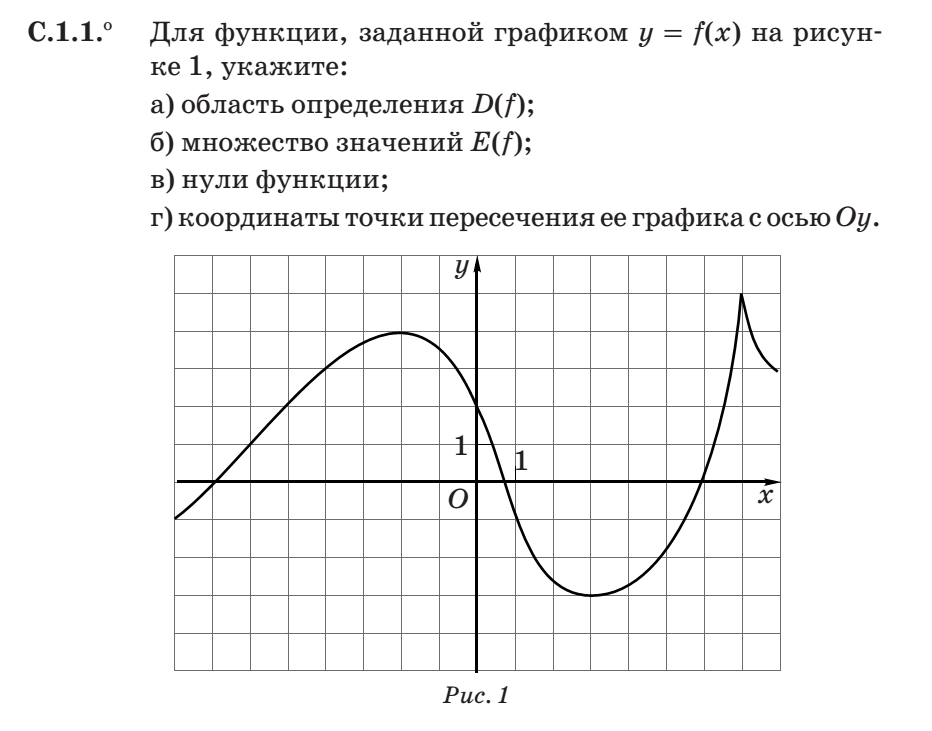 С.1.2. Укажите нули функции f, заданной формулой .С.1.3. Укажите промежутки знакопостоянства функции f, заданной формулой.С.1.4. Найдите естественную область определения выражения  .С.1.5. Изобразите график функции, заданной формулой .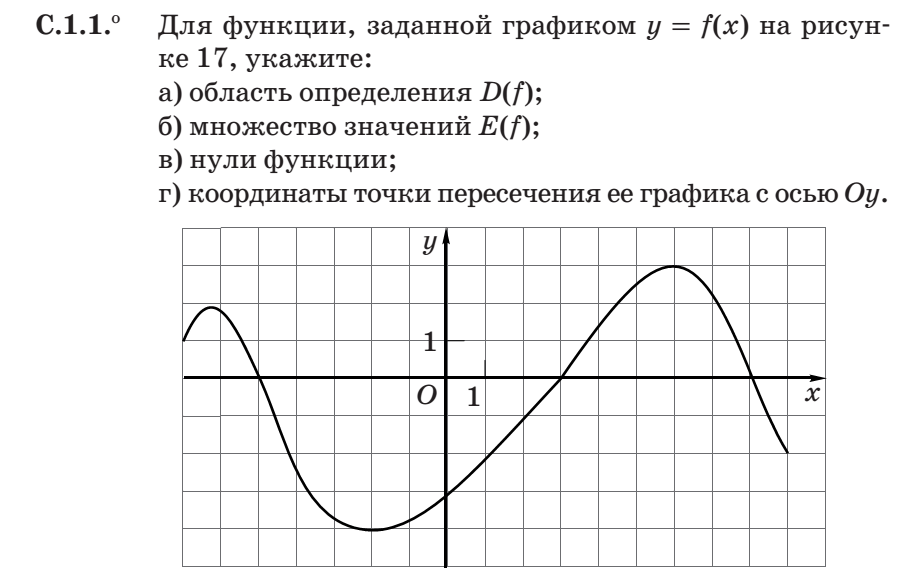 С.1.2. Укажите нули функции f, заданной формулой .С.1.3. Укажите промежутки знакопостоянства функции f, заданной формулой .С.1.4. Найдите естественную область определения выражения  .С.1.5. Изобразите график функции, заданной формулой .